С.Ж. Исаковдун Саясый билдирүүсүнө тиркеме Бишкек ш. ЖЭБди модернизациялоо жөнүндөгү маселеге кыскача маалыматтык материал 1 - суроо. ЖЭБди модернизациялоого кеткен чыгымдар боюнча аудит өткөрүлгөнбү жана зыяндын $111 млн. суммадагы фантастикалык цифрасы кайдан алынган? 	Реалдуу аудит жүргүзүлгөн эмес, бирок мындай учурда эл аралык аудит гана таанылат. ЖЭБди модернизациялоо долбоорун ишке ашыруудагы ири уурдоолорду далилдөө мүмкүн эместигин алдын ала түшүнгөн бийлик  эл аралык аудиттен баш тартууну Жогорку Кеңештен өткөрүп алган. 	Зыяндын $111 млн. суммадагы фантастикалык цифрасы негизинде, адвокат туура белгилегендей,ойдон чыгарылган. Тергөө тарабынан сунушталган «Бааларды жогорулатуунун анализи» россиялык баалардын 2016-жылдагы каталогунан алынган индекске жана индекстин сметадагы предметтердин 1991-жылдагы ылдыйлатылган котормо индекстерин эсепке алуу менен көбөйтүлгөн санына таянат. УКМК сметаны 2016-жылдагы баалар боюнча эсептеп чыгып, анан аларды 1991-жылдагы бааларга которгон жана мында «Стройиздаттын» 1991–жылдагы жана «Минархстройдун» 1996-жылдагы адабиятын пайдаланган. 	Мындай методология дүйнөнүн бир да жеринде, анын ичинде Россиянын өзүндө да колдонулбайт. Мунун далили болуп, сүйлөшүүлөргө катышкан россиялык Интер РАО ЕЭСтин Бишкек ЖЭБдин модернизациясын УКМКнын эксперт сөрөйлөрүнүн ойдон чыгарылган эсептөө усулдарына караганда 2 эсеге кымбат аткарып берүүнү сунуштаганы эсептелет. Андан тышкары, Интер РАО ЕЭС өзүнүн сметасын россиялык баалардын учурдагы индексине негиздеген.	Бирок тергөө реалдуу методологияларды жана реалдуу шарттарды башынан эле четке каккан. Айытоочу тараптын көрсөтмөсү боюнча «Электр станциялары» ААКсы 2018-жылдын 26-июнунда 13, 6 млн. сомдук суммага «Бишкек шаарынын ЖЭБин модернизациялоо» долбоорунун документтерин даярдоого тендер жарыялаганы ачык эле көрүнүп турат. Анткени, 2013-жылдагы сметаны 2018-жылы, «арткы число» менен түзүп жатышат. 	2018-жылдын 30-июлунда «Электр станциялары» жеңүүчү катары «Энергопроект»КМИӨИни аныктаган. Аталган уюм мамлекеттик ишкана болуп эсептелет жана Кыргыз Республикасынын Мамлекеттик өнөр жай, энергетика жана кен пайдалануу комитетине (КӨЭК) карайт. 	Бирок белгилеп коё турган нерсе, «Энергопроект» илим изилдөө институту 2015-жылы «Бишкек шаарынын ЖЭБин модернизациялоо» долбоорун адаптациялаштыруу боюнча ТВЕАнын подрядчиги болгон. Мында «Энергопроект» тарабынан адаптациялаштыруу боюнча аткарылган иштеринин жыйынтыгы менен Мамкурулуш тарабынан курулушка (б.а. ЖЭБди модернизациялоого) уруксат берилген.Таң калыштуусу, кийинчерек 2018-жылы ошол эле «Энергопроект» илим изилдөө институту «Электр станциялары» ААКсына ЖЭБди модернизациялоо наркын аныктоо үчүн «арткы число» менен смета түзүп берүү боюнча подрядчик болуп калган. 	Демек, бир эле уюм («Энергопроект») адегенде ТВЕАнын жумушун, анын ичинде нарк боюнча да ишин аткарып, курулушка уруксат алган. Кийинки жылы болсо бул уюм «Электр станциялары» ААКсы менен түзгөн келишим боюнча модернизациянын өзүнүн баштапкы ишине дал келишпеген сметалык наркын аныктаган.	Башкача айтканда, «Энергопроектинин» адегенде ТВЕА менен, анан «ЭС» ААКсы менен эки жактуу жакындаша калганы ачык көрүнүп турат. Бул «Энергопроектинин»сотто кылмыш иши үчүн материал катары маанилүү болгон биринчи да, экинчи да ишин жокко чыгарып, аларды жарагыс кылган. 	2015-жылы ТВЕА менен «Энергопроекттин» ортосунда долбоорду толук адаптациялаштыруу жана аны Мамкурулуштун Департаментинен экспертизанын корутундусун алганга чейин коштообоюнча келишим бекитилген. Таң калыштуусу, бардык отчетторго ылайык, «Энергопроект» ИИИси 2015-жылы адаптацияны ишке ашырган, бирок эми, ошол эле «Энергопроект» ИИИ тарабынан даярдалган соттук-курулуш экспертизасынын корутундусунда (бул УКМКнын токтомунун негизинде түзүлгөн) долбоор «толугу менен адаптациялаштырылган эмес» деп тастыкталган.  	«Энергопроект» ИИИси курулушка, аны эксплуатциялоого керектүү бардык уруксатты ТВЕА үчүн Мамкурулуштун Департаментинен өзү алган. Эми болсо долбоор толугу менен адаптациялаштырылган эмес дешүүдө. 	Сметалык нарк долбоорлоо–сметалык документтерди түзүү жана курулушту баштоо учуруна карата аныкталышы керек. Долбоор 2015-жылдан тарта ишке ашырыла баштаган.	ТВЕА менен «ЭС» АККнын ортосундагы контракт 2014-жылдын июнунан тартып юридикалык күчүнө кирген. Соттук-курулуш экпертизасы болсо нарк баасын 2013-жылга чыгарган. 2013-жылы долбоор да, башка нерсе да болгон эмес. Анда кытай тарап менен сүйлөшүүлөр гана жүргөн. Долбоорду ишке ашыруу 2015-жылдан тарта гана жүргүзүлө баштаган. 	Экспертизанын бүтүмү, жадагалса, азыркы убакыттын алкагы боюнча да чыныгы фактыларга туура келбегендиктен, 2018-жылдын 20-декабрында кайталанып өткөрүлгөн комсплекстүү соттук –курулуш (комиссиялык) жана техникалык экспертизанын корутундусун  сотто далил катары кароо таптакыр жол берилгис. 	Андан ары, соттук – эксперттик ишмердүүлүк жөнүндөгү мыйзамга ылайык, экспертизанын корутундусу эксперттердин (соттук-курулуш экспертизасынын) изилдөөлөрүнө жана эсептөөлөрүнө негизделүүгө тийиш. Мында болсо корутунду эксперттер өзүлөрүнүн корутундусу деп берген «Энергопроект» ИИИнин эсептөөлөрүнө негизделген. 	Изилдөө бөлүгүнүн башталышында алар (эксперттер) долбоор экспертизалар Департаментинен экспертизадан өткөнүн, кыргыз мыйзамдарына жана КНжЭге (Курулуш нормаларына жана эрежелерине) ылайык уруксат алганын, эксплуатациялоого кабыл алынганын жана 2 жылдан бери иштеп жатканын ырасташат. Андан ары долбоор курулуштун нормалары жана эрежелери сакталбаган шарттарда жүргүзүлгөнүн айтып, айыптагышат.Башкача айтканда, өзүлөрүнүн айткандарына өзүлөрү каршы чыгып жатышат. 	Демек, эл аралык аудиттен пландаштырылган түрдө баш тартуу жана «жергиликтүү аудит» жүргүзүү жөнүндө чечим кабыл алынган учурдан, ошондой эле Мамлекеттик эксперт кызматынын эксперттерине кылмыш ишин козгоодон тартып, УКМК өзүнүн «методологиясын» колдоноору ачык болгон деген бүтүм келип чыгат. 2-суроо. УКМКнын эксперттери айтып жаткандай, ЖЭБди модернизациялоону, кубаттуулукту 300 МВт.ка жана 300 Гкал.га көбөйтүү менен $275 млн.го ($386 млн.дун ордуна) ишке ашырса болот беле? Тергөөнүн 1 МВт үчүн 0,916 млн. долларлык нарк адилеттүү болмок деген версиясы атайын төмөндөтүлгөн жана реалдуу эмес.УКМК курулуштун эл аралык жана аймактык тажрыйбасын четке кагуу менен жок индекстерди ойдон чыгарып, математикалык эсептер жана баалар менен өз мүдөөсүнө жараша кызыл кулактык кылууда. Тилекке каршы, мындай баадагы сунуштар (1 МВт үчүн $0,916 млн.) болгон эмес, болушу да мүмкүн эмес. Тергөө Европалык Комиссияга караштуу International Energy Agency (IEA) жана SETIS  - Эл аралык Энергетика Агенттигинин салыштырма жана стандарттык бааларын эске алган жок.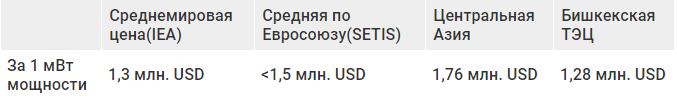 Башкача айтканда, эгерде Борбор Азия боюнча орточо бааны (1 МВт үчүн $1,76 млн.) ала турган болсок,  ЖЭБдин модернизациясы Кыргызстанга $528 миллионго турмак. Ал эми биздин чыгымдарды салыштырсак ($386 млн. же1 МВт үчүн $1,287 млн.),анда тескерисинче, Кыргызстан ЖЭБди модернизациялоодон $141,9 млн. үнөмдөгөн болуп чыгат.Өкмөттүн милдети – 1 МВт кубаттуулук үчүн баанын мүмкүн болгон эң ылдыйкы чегин макулдашуу болгон, тактап айтканда, энергетикалык тармакта нарк 1 МВт кубаттуулукту эсепке алуу менен коюлат.    3-суроо. ЖЭБди модернизациялоо боюнча сүйлөшүүлөрдө кытайлык компаниядан башка дагы кимдер катышкан? Сүйлөшүүлөргө россиялык Интер РАО ЕЭС компаниясы катышкан, ал Россия Федерациясындагы электр энергиясын импорттоо жана экспорттоо чөйрөсүндөгү монополист компания болуп эсептелет. Аталган компания Бишкек ЖЭБди 260 кошумча МВт үчүн 518 млн. АКШ долларына реконструкциялап берүүнү сунуштаган.4-суроо.ЖЭБди реконструкциялоо боюнча Кыргызстанга дагы кандай сунуштар болгон?ЖЭБ боюнчасунуштар төмөнкүлөр: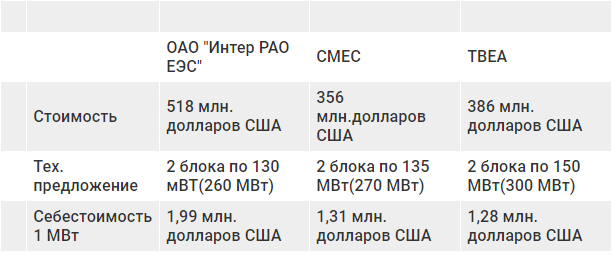 Ошондой эле сүйлөшүүлөрдүн жүрүшүндө ТВЕА 20,3 млн. АКШ доллары суммасындагы гранттык жардам көрсөтүүгө да макул болгонун эске ала кетүү керек. 5-суроо.Максим Бакиев ЖЭБди $150 млн.го модернизациялоого сүйлөшкөнү жана$200 млн.,алтургай, $50 млн. суммадагы башка да арзан сунуштар болгону чынбы?Тергөөчүлөрдүн кесипкөйсүздүгү ушундан эле көрүнүп турбайбы, анткени алар кубаттуулукту 300 МВТга көбөйтүү менен модернизациялоо долбоорлоорун ЖЭБдин кубаттуулугун көбөйтпөй туруп реконструкциялоо сунушу менен салыштырууда. Мындай салыштыруу таптакыр негизсиз. УКМК айыптоону тастыктоо үчүн ар кандай бааларды айтууда (Дүйнөлүк Банктан $150 млн. ТВЕАдан $200 млн.). Бул тергөөнүн ар бир баанын артында эмне турганын түшүнбөй жатканын айтып турат.  Бишкек ЖЭБдин 2014-2017 – жылдардагы ишке ашырылган модернизациялоо долбоорун Максим Бакиевдин 2010 –жылдагы Бишкек ЖЭБди реконструкциялоо боюнча Дүйнөлүк Банк менен (150 млн. долларга) алдын ала жүргүзгөн иштери жана кытайлык ТВЕА компаниясынын четке кагылган сунушу (200 млн. долларга) менен салыштыруу бул алдамчылык. Тергөөчүлөрдүн, бардык иштердин 90 пайызын 50 млн. долларга жасаса болмок деген билдирүүлөрү да жоопкерсиздик экенин белгилей кетели.Бул маселе туурасында энергетика тармагындагы чыныгы адистер төмөнкүлөрдү билдиришүүдө:  $50 млн.дук долбоор – жабдуулардын иштөө ресурсун болжолу менен 5 жылга узартуу максатында оңдоп –түзөө иштерин жүргүзүү дегенди гана билдирет. Долбоордо ЖЭБдин кубаттуулугун көбөйтүү каралган эмес. $150 млн.дук долбоордо (Дүйнөлүк Банк) – эски корпустагы 5 казанды жана 2 турбогенераторду блоктук инфраструктурасын алмаштырбай туруп, эски пайдубалдарга орнотуу менен жаңыларына алмаштыруу каралган. Долбоордо  ЖЭБдин кубаттуулугун көбөйтүү каралган эмес.$200 млн.дук долбоор (бул ТВЕАнын 2010-жылдагы эски сунушу) – буу турбиналарынын ордуна буу газ жабдууларын орнотуу болжолдонгон, бул таптакыр эле максатка ылайыксыз, анткени газды пайдалануу көмүрдөн баш тартууга алып келмек. Ошондуктан бул сунуш 2010-жылда кароо учурунда эле четке кагылган. Реконструкциялоо долбоорунда ЖЭБдин кубаттуулугун көбөйтүү каралган эмес. $386 млн.дук долбоордо(ТВЕАнын 2013-жылдагы жаңы сунушу) – Бишкек ЖЭБдин биринчи кезектерин жалпысынан бузуп туруп, анын ордуна кубаттуулугу 300 МВт келген жана жылуулук энергиясын берүүнү 300 Гкал.га көбөйтүү менен жаңы ЖЭБди куруу каралган. Негизинен алганда, бул бузулган, жогорку параметрлердеги пар боюнча туурасынан байланышкан 1-8 блокторунун  ордуна курулган жаңы ЖЭБ болду. Жаңы ЖЭБдин эски ЖЭБ менен туурасынан байланышы жок, ал ысытылган сууну эски ЖЭБдин тармагынан берип турат. Ошондой эле ТВЕА тараптан $20,3 млн.го кошумча иштер жана жабдуулар берилгенин жана ага кошо мектептин курулушун да белгилей кетүү керек.Муну менен бирге $518 млн.го сунушталган(Интер РАО ЕЭС) долбоор болгонун да белгилей кетели. Бул ЖЭБдин чыгыш бөлүгүн 260 МВт.ка жогорулатуу жана жылуулук энергиясын 260 Гкал.га көбөйтүү каралган, россиялык институт тарабынан иштелип чыккан концептуалдык кеңейтүү долбоору болгон. Бул техникалык параметрлери жана курулуштун көлөмү боюнча учурдагы ишке ашкан долбоор менен салыштырууга боло турган жалгыз вариант, бирок мында азыркы ишке ашкан долбоордо аткарылган күкүрт менен тазалоонун наркы эсепке алынган эмес. $518 млн.дук смета ошол учурдагы россиялык нормативдер боюнча түзүлгөн.  Анан акырында $356 млн.дук (СМЕК компаниясы) сунуштаган долбоор болгон – анда кубаттуулукту 270 МВт.ка жогорулатуу (ТВЕАныкына караганда 30 МВт.га кем) жана жылуулук энегиясын берүүнү 270 Гкал.га көбөйтүү каралган. СМЕКтин сунушунда түтүн чыга турган куурду орнотуу менен күл шлакты жоготуу системасы эске алынган эмес, мунсуз модернизация жасоо мүмкүн эмес болчу. Бул максатка смета $24 млн.ду түзгөн, башкача айтканда, СМЕКтин баасы иш жүзүндө дагы $24 млн.го жогоруламак. Бул иштер эске алынган жаңы бааны сунуштоо боюнча СМЕКке кыргыз тараптан суроо-талап жолдонгон, бирок жооп болгонэмес.6-суроо. Эксперттери бааларды анализдеп чыккандан кийинки тергөөнүн келтирип жаткан башкы далилдери кайсылар? Тергөөнүн иши ойго келбеген көрүнүш болууда. Көрсө, УКМК эгерде ал Интер РАО ЕЭСтин «дилетанттарынын» ордунда болуп, россиялык баалар менен иш тутканда (албетте, 1991-жылдагы котормо индекстерди эске алуу менен), ЖЭБди россиялык тарап сүйлөшүүлөрдө такыктап сунуштагандай, 518 миллионго эмес, болгону 275 миллион долларга эле куруп коймок имиш. Түшүнүп болбогон кырдаал жаралып атпайбы. УКМК ойдон чыгарылган котормо индекстердин негизинде «россиялык» демиш болуп, өзүнүн стандарттарын колдонуп жатат. Бул индекстерди россиялык мамлекеттик монополист-компания өзү деле колдонбойт. 7-суроо. Тергөөнүн эксперттеринде аталган анализ чөйрөсүндө кандайдыр бир тажрыйбасы болгон бекен? Ишке тартылган жалган эксперттерде да, УКМКнын тергөөчүлөрүнүн өзүндө да ЖЭБдеги кошумча кубаттуулуктардын түзүлүшү боюнча эч кандай иш тажрыйбасы жок. Интер РАО ЕЭСтин адистеринде болсо мындай тажрыйба бар, анткени «Интер РАО ЕЭС» тобуна кирген жана анын башкаруусундагы электр станцияларынын жалпы орнотулган кубаттуулугу 33 500 МВт.тан ашып кетет. Бул дүйнөдөгү эң ири компаниялардын бири. Тергөөнүн жалган билдирүүлөрүнө карабай, ТВЕА компаниясы деле Кыргызстанда иш баштаганга чейин Кытайда жана Тажикстанда үч ЖЭБди куруп, жетишерлик тажрыйба топтогонун кошумчалай кетели.  8-суроо. Бирок өкмөт өзү деле техникалык-экономикалык негиздемеси жана долбоорлоо-сметалык документациясы жок иш жүргүзгөн турбайбы? Калп.2012-жылы «Электр станциялары» Интер РАО ЕЭС ААК болуп, Новосибирск Долбоорлоо Институту тарабынан Бишкек ЖЭБин 260 МВт.тык 2 кошумча энергоблок орнотуу менен модернизациялоо концепциясын чогуу иштеп чыгышкан. Даярдап чыгаруучу заводдордун жабдууларына болгон баалардын анализи боюнча жана курулуш –монтаждоо иштерин жергиликтүү подрядчиктер аткарат деген шарттан улам модернизациянын наркы, Новосибирск институтунун болжолу боюнча 518 млн. АКШ долларын түзгөн.ТВЕА сунуштаганреконструкциянын наркын баштапкы салыштыруу чекити  так ошол россиялык Интер РАО ЕЭСтин ТЭНи (техникалык-экономикалык негиздемеси) жана анын «Электр станциялары» ААК менен биргелешкен сунушу  болгон. 2013-жылдын20- апрелинде69 беттен турган ТЭНди ТВЕА компаниясы берген, 14-июнда болсо, толук иштелип чыккан вариантын жөнөткөн. 2013-жылдын 15-июлунда техникалык тапшырма иштелип чыккан. ТВЕА Интер РАО ЕЭСке караганда, 386 миллион АКШ доллары өлчөмүндөгү кыйла төмөн бааны сунуштаган. TBEA өзүнүн ТЭНде жана ДСДде россиялык «Сибэнергомаш» заводунун жана Новосибирск долбоорлоо институнун эскертүүлөрүн толугу менен эске алган. Бирок Новосибирск институтунун өзүнүн сунушу кытайлык ТВЕАга караганда 132 млн. долларга кымбат болгон. 9-суроо. Долбоорлордун наркын баалоодо энергетикалык компаниялар дагы эмнеге таянат? Эл аралык сүйлөшүүлөрдө энергетикалык компаниялар, анын ичинде TBEA жана Интер РАО ЕЭСти кошкондо, УКМК тарабынан ойдон чыгарылган «Минархстрой» менен «Стройиздаттын» «ылдыйлатылган котормо индекстериндеги» эмес, баалоонун SETISжанаIEA усулдарын, орто аймактык жана эл аралык бааларды колдонушат. Тергөөчүлөр жүргүзгөн анализди адистер сандырак нерседеп аташууда.  10-суроо. Тергөө тарабынан кандай маалыматтар эске алынган эмес? Жогоруда көрсөтүлгөндөй, тергөө Европалык Комиссияга караштуу International Energy Agency (IEA) и SETIS - Эл аралык Энергетика Агенттигинин салыштырма жана стандарттык бааларын таптакыр эске алган жок. Тергөөнүн 1 МВт үчүн 0,916 млн. долларлык нарк адилеттүү болмок деген версиясы атайын төмөндөтүлгөн жана реалдуу эмес.УКМК курулуштун эл аралык жана аймактык тажрыйбасын четке кагуу менен жок индекстерди ойдон чыгарып, математикалык эсептер жана баалар менен өз мүдөөсүнө жараша кызыл кулактык кылууда. Мындан тышкары, тергөө ЖЭБдеги 1 МВт кубаттуулуктун наркын аймактык баалар менен салыштырууну да четке каккан. 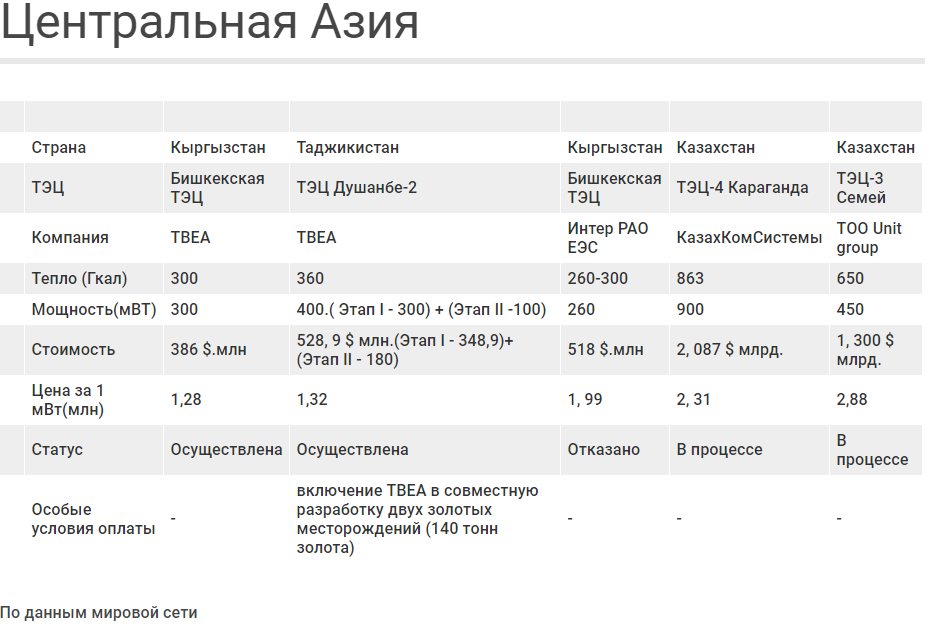 Тергөө Бишкек ЖЭБи, кошумча 1 МВт кубаттуулукту эсептегенде, Борбор Азиядагы эң төмөнкү баада реконструкцияланганын да таптакыр эске алгысы келбейт. Ошондуктан бийликтер так жогоруда айтылгандардан улам эл аралык компетенттүү эксперттерден турган эл аралык аудиттен жанталаша баш тартууда. Бишкектеги реконструкцияны болсо аталган чөйрөдө эч кандай тажрыйбасы жок адамдар баалашууда. Тергөө фактыларды оңбогондой бурмалоодо, натыйжада бардык дүйнөлүк жана аймактык баалар «реалдуулуктан алыс» жана «жогорулатылган» болуп чыгууда. Өзү тагып жаткан айыптоо үчүн жана экс-президент Алмазбек Атамбаевдин командасын саясый жактан куугунтуктоо үчүн УКМК фантастикалык төмөн бааларды ойлоп тапкан. 11-суроо. Модернизациялоодон кийин ЖЭБдин кубаттуулугунун реалдуу көбөйтүлүшү 300 МВт.ны эмес, 150 МВт.ты түзгөнү чынбы? Дагы бир калп. Жалпысынан алганда, 2013-жылдагы кырдаалга карата ЖЭБдеги кырдаал мындайча болгон: Бишкек ЖЭБи орнотулган 666 МВт кубаттуулуктун ордуна 320 МВт. га гана иштеп келген. Калган жабдуу эсептен чыгарылып салынган жана иштеп жаткан блокторго запастык тетиктер катары «чачыратылып» кеткен. Мисалы, №1,2 ж.б. казандар, ТГ-1,2 жана башка жабдуулардагы айланма сордургучтар, үйлөөчү желдеткичтер, тегирмендер ж.б. бузулуп салынган. Башкача айтканда, алар иштен чыгып калган жана мындан улам ЖЭБдин жаңы бөлүгүнүн курулушу анын кубаттуулугун 300 МВт.га көбөйттү деп айтсак болот, мындайча айтканда, кубаттуулуктун өсүшү 100 %ды түзгөн. Же жылуулук борборунун модернизацияланган бөлүгү бүгүнкү күндө Бишкек ЖЭБдин жалпы кубаттуулугунун 50%ын түзөт. ТВЕА компаниясы менен келишим бекитип, Кыргыз Республикасынын Өкмөтү стратегиялык жактан туура кылган. Долбоор экономикалык кирешеге гана эмес, республиканын энергетикалык камсыздоосун кошуналардан көз карандысыз жана коопсуз кылууга да багытталган. Аны реализациялоодон кийин жыл сайын кошуналардан болжолу менен $20 млн.го электр энергиясын сатып алып туруу зарылдыгы жокко чыгат. 2013-жылы өкмөт энергетикалык кубаттуулуктардынжалпы жетишпестиги, жакындап кысып келаткан энергетика каатчылыгы, кошуналардан импорттолуп келип жаткан электр энергиясынын кымбаттыгы жана Токтогул суу сактагычынан катуу көз карандылык көйгөйлөрүн чечүү менен алектенген. Ал эми ЖЭБдин 300 МВт өлчөмүндөгү жаңы кубаттуулуктарыжарыкты «веердик» өчүрүүдө коргоочу калканыч катары кызмат кылып, жаңыишканаларды, турак –жайлардыандан ары дапайдаланууга берүүгө мүмкүнчүлүк түзмөк. Ушул жерден, 2007-2009 – жылдардагы кургакчылыкка жана жарыкты тынымсыз улам өчүрүүлөргө карата Курманбек Бакиев баш оорутуп отурбай, элге «тезек» камдап алууну гана сунуштаганын эске сала кетели.Долбоорду ишке ашыруунун натыйжасында, Кыргызстандын борбор шаары, ошондой эле Чүй, Ысык-Көл жана Нарын областтары кепилденген энергетикалык камсыздоону алышты. Кыргызстандын энергетикалык системасы болсо ишенимдүү бекемдик «запасына» ээ болду. Анын Токтогул суу сактагычындагы суунун топтолушуна болгон көз карандылыгы кыйла азайды. 12-суроо. Биздеги ЖЭБди модернизациялоону Борбор Азияда жаңы курулуп жаткан ЖЭБдер менен салыштырып болобу. Бул туура эмес да. Бизде болгону кубаттуулуктарды гана кичине көбөйтүп коюшкан жокпу же модернизация ушубу? Абдан жөндүү салыштыруу. Биринчиден, жабдууларды жөн гана алмаштырып коюу менен ЖЭБдин эски участокторунда 300 МВт. кошумча кубаттуулукту алууга мүмкүн эмес. Бул конструкцияны толугу менен өзгөртүп, кайрадан куруп чыгууну талап кылат. Мындай кубаттуулукту ЖЭБдин жаңы модулун куруу менен алуу алда канча жеңил. Экинчиден, ЖЭБдин кубаттуулукту жогорулатууга багытталган жөнөкөй эле модернизациясы 1 МВт.тык кошумча кубаттуулукка эсептегенде, эки эсеге кымбат түшөт.  Мындай иштин мисалы катары эскирген жабдууну алмаштыруу максатында жүргүзүлгөн Өзбекстандагы Фергана ЖЭБин модернизациялоону айтсак болот. Ошондуктан ал жакта 1 МВт. тын наркы $3,48 млн.ду түзгөн, ал эми 24 МВт гана кошулган.(Долбоордун жалпы наркы — $83,6 млн).Кубаттуулукту көбөйтпөй туруп модернизация жасоо Бишкек ЖЭБдеги көйгөйлөрдү чече алмак эмес.Шаарды жана экономиканы өнүктүрүү кубаттуулугу кыйла жогорулатылган ЖЭБдин жаңы модулун курууну талап кылган. Ошондуктан Бишкек ЖЭБдеги 1 МВт. тын наркы ТВЕАныкы боюнча $1,28 млн.ду түзгөн. Эски ЖЭБдин аймагында жаңы ЖЭБдин курулушу ишке ашкан. Бишкек ЖЭБдин жаңы модулунун курулушу өзүн актаары Интер РАО ЕЭС сунуштаган ТЭНден жана ТВЕАнын өзүнүн берген сунуштарынан көрүнүп турат.УКМКнын тергөөчүлөрүнүн иш-аракеттеринде болсо жөнөкөй чындыкты моюнга алуу деген каалоо таптакыр байкалбайт. Тактап айтканда, алар төмөнкүлөрдү моюнга алгылары келбейт:Модернизация деген сөздүн астында Бишкек ЖЭБдин эски бөлүгүндө иш жүзүндө жаңы ЖЭБдин курулушу жүргүзүлгөнүн;Кыргыз Республикасы 2014-2017–жылдары электр энергиясынын кубаттуулугу 300 МВт, жылуулук энергиясынын кубаттуулугу жана 300 Гкал келген жаңы ЖЭБди (анын эски бөлүгүндө) курганын;  Кыргызстандын экономикасыөсүш үчүн кыйла зарыл резервге ээ болгонунтергөөчүлөр билгилери жок.Кошумча 12- а суроо. Бишкек ЖЭБди модернизациялоодо1 МВт.тын баасыэмне үчүн Арменияда Renco курган жылуулук электр станциясындагы (Ереван ЖЭС), Минскидеги реконструкцияланган (Минск 5 -ЖЭБ) жана Өзбекстандын Төрөкоргон ЖЭСиндеги 1 МВт.тык баа менен салыштырылган эмес? Алар наркы боюнча Бишкек ЖЭБке караганда арзаныраак болуп чыкпадыбы!  ЖЭБ менен ЖЭС деген түшүнүктөрдү чаташтырууга болбойт.Аларды салыштыруу датуура эмес, анткени, биринчиден, бул жерде аттары аталган станциялар – булар жылуулук электр станциялары (!) –ЖЭСтер. Минск 5 - ЖЭБ негизи ЖЭБ эмес, (анын директору В.В. Кишко6билдиргендей), жаратылыш газы менен иштеген жылуулук электр станциясы. Экинчиден, булардын баары көмүр менен эмес, газ менен иштешет. Бул алардын конструкцияларынын наркын кыйла арзандатат. Бишкекте болсо модернизациялоонун алкагында газ менен иштеген ЖЭС эмес, ЖЭБ - көмүр менен иштеген жылуулук – электр – борбору курулган. 	Жылуулук электр станциясы (ЖЭС) кыйла жеңил түзүлүшү менен айырмаланат. Анткени алар жылуулук электр борборлорунан (ЖЭБден) айырмаланып, жылуулукту иштеп да чыкпайт, аны бөлүштүрбөйт да. Башкача айтканда, эгерде азыр Бишкек ЖЭБ 300 МВт кубаттуулуктан тышкары кошумча 300 Гкал жылуулук энергиясын да иштеп чыгарып атса, ЖЭСте электр энергиясы гана иштелип чыгат. ЖЭБ жылуулукту да, электр энергиясын да иштеп чыгат.  	Экинчиден, газ менен иштеген ЖЭСти Өзбекстан сыяктуу арзан газы жетиштүү же аны өздүк наркынан алда канча ылдый баада сатып алууга мүмкүнчүлүгү бар Беларусь, же таптакыр башка аргасы жок Армения сыяктуу өлкөлөр гана курат.	Бишкек ЖЭБде кошумча иштелип чыгып жаткан 300 Гкал жылуулук энергиясы МВт.га которгондо, шартуу түрдө 348,9 МВт.га барабар.	13-суроо. Бирок үнөмдөсө болмок да. Эмне үчүн Кыргызстан газ менен иштеген ЖЭБ боюнча сунушка кайрылган эмес?	Газга өтүү автоматтык түрдө тарифтердин эки эсеге кымбатташына алып келмек. ЖЭБде газ жагуу көмүр жакканга караганда эки эсеге кымбат. 	Мисалы, Фраунхофер немис институту көрсөткөндөй, газ менен иштелип чыккан электр энергиясынын өздүк наркы көмүр менен иштелип чыккан электр энергиясына караганда дээрлик 2 эсеге кымбат түшөт (күрөң көмүрдөгү 1000 квт.с. 38 евро турса, газдагы 1000 квт.с. 75 евро турат)6. 	Атамекендик көмүрдүн арзандыгы жана жеткиликтүүлүгү, аны менен кошо Өзбекстандан газ алуунун көйгөйү, анын баасы да Кыргызстанда көмүрдүн базасындагы аралашма циклдик ЖЭБдин болушун тандоого түткөнү логикалык жактан туура болгон. Кыргызстандын көмүр тармагы өлкөнүн негизги жылуулук-энергетикалык комплекстеринин бири болуп саналат.	Кошумча 13 –а суроо. Президенттин Аппараты өз чечимин марионеткалык (куурчак) парламентке басым жасоо аркылуу өткөрүп алганбы? Чечим көшөгө артында кабыл алынганбы?	ТВЕА менен таанышууга Кытайга депутаттардын өзүлөрү 12 киши болуп барып келишкен. Ал кезде парламент көзөмөл астында турган куурчак парламент болгон эмес, 5 –чакырылыштагы Жогорку Кеңеште эң чоң фракция оппозициялык «Ата -Журт» партиясына таандык болгон. 2013-жылы Өмүрбек Текебаев бул макулдашууну абдан кызуу колдоого алып, парламенттин жыйынында: «ЖЭБди модернизациялоо бул өкмөт же премьер тарабынан аткарылчу иш эмес. Бул парламенттин батасы менен бүтө турган демилге», - деп айткан. 	Сатыбалдиевдин өкмөтү жана Осмонбек Артыкбаев 2013-жылы россиялык 518 млн. АКШ долларлык сунушун «кагып салышып»,  Кыргызстанга пайдалуу альтернатива катары 386 млн. АКШ долларын сунуштаган Кытайды табышканы бардык депутаттарга маалым. 	Бирок Кыргызстан Дүйшөмбү ЖЭБди курганы үчүн кытайлык компанияга акчалай акы төлөөгө кошуп дагы эки ири алтын кенин («Жогорку Кумарг» жана «Дуоба») иштеткенге берген Тажикстанга окшоп, ТВЕАга карата кыйыр жеңилдиктерге барган эмес.	Андан тышкары, Бишкек ЖЭБдеги 1 МВт.га болгон баа Борбор Азиядагы эң төмөнкү баа болгон жана бул баа SETIK жана IEA алкагына кирген. Өкмөттүн милдети 1 МВт үчүн эң төмөн болгон баадамакулдашууга жетишүү болгон жана ал буга жетишкен. 14 -суроо. А эмне үчүн ошондо Өкмөт Дүйнөлүк Банккакайрылган жок?Биринчиден, Дүйнөлүк Банктын негизги талабы калкка берилчү электр энергиясынын тарифин жогорулатуу болгон. Мындайга баруу мүмкүн эмес эле. Экинчиден, Дүйнөлүк Банк жабдууну ремонттоп, алмаштырып берүүнү гана сунуштаган.  Башкача айтканда, кеп башкы прокурор менен Адыл Бакиевдин билдирүүлөрүнө карабай, эч кандай 300 МВт.тык кошумча кубаттуулук туурасында болгон эмес. Дүйнөлүк Банк – бул эл аралык финансы уюму. Андан кредиттин суммасын алган күндө деле Кыргызстан баары бир энергетикалык компаниялар менен сүйлөшүүлөрдү жүргүзмөк жана 1 МВт.тык кубаттуулук үчүн болгон дүйнөлүк бааларга таянмак.  Үчүнчүдөн, эл аралык финансылык уюмдар менен байланышкан батыштык подрядчиктер кээде россиялык же кытайлык компанияларга караганда эки эсеге кымбат да курушат. Мисалы, эмки жылы Европалык Инвест Банктын акчасына реконструкциялана турган Вильнюс ЖЭБи 1 МВт.га которуп эсептегенде, Бишкек ЖЭБге караганда 3, 5 эсеге кымбатка түшөт. Баса демекчи, аны Steinmullerи немис жана польшалык Budimex компаниялары курмакчы.15 -суроо. ЖЭБке Кытайдан кредит алуу жөнүндөгү чечим Кыргызстанды карызга батырбайбы?Кыргызстан электр энергиясын жана көмүрдү импорттоону үнөмдөөнүн эсебинен эле жакынкы 10 жылда ЖЭБке алынган кредиттин жарымынан теңинен кутулуп коет. 1.Кыргызстан жыл сайын, кубаттуулуктардын олуттуу жетишсиздигине карабай, кошуналардан 20-30 млн. АКШ доллары суммасындагы электр энергиясын импорттоп келген.2. ЖЭБдеги электр энергиянын ар бир мегаватын иштеп чыгууга бүгүн 2 жаңы энергоблок эски жабдууга караганда, 168 кг. көмүрдү аз чыгымдайт. Бул сезон ичинде кошумча 10 млн. долларды үнөмдөөгө мүмкүнчүлүк берет.  3. Электр энергетикасындагы учурдагы тариф саясаты социалдык багытта экенин да унутпоо керек. Арзан электр энергиясы менен жылуулук энергиясынын артында жыл сайын 8 млрд. сомдук мамлекеттик дотация катылып жатат! Эксперт сөрөйлөр бул туурасында ойлонбойт. 	ЖЭБ боюнча карызды төлөөгө Кыргызстандын күчү жетет. Эгерде тышкы карыздын ИДПга болгон катышы 2010-жылы 58,01%ды түзсө, ал эми 2017-жылдын аягындагы россиялык кредиттерди жоюуну эске алганда, 53,83%ды түзгөн жана бул 98%дык орточо дүйнөлүк көрсөткүч учурунда болуп жатат. ИДПнын өсүшү Кыргызстандын карызынын өсүшүнөн озууда жана озуп келген.	2010-жылдан тартып 2017-жылга чейинки 7 жыл ичинде Кыргызстандын бюджети 3 эсеге (!!!), 2010-жылдагы 58 млрд. сомдон 2017-жылдагы 150 млрд. сомго (Улуттук статистика комитети) өскөн. Кыргызстан өнүгүп бараткан өлкө бойдон калууда жана өнүгүүнү камсыздоо үчүн өлкө жаңы инфраструктуралык жана энергетикалык долбоорлорго абдан муктаж болуп турат. 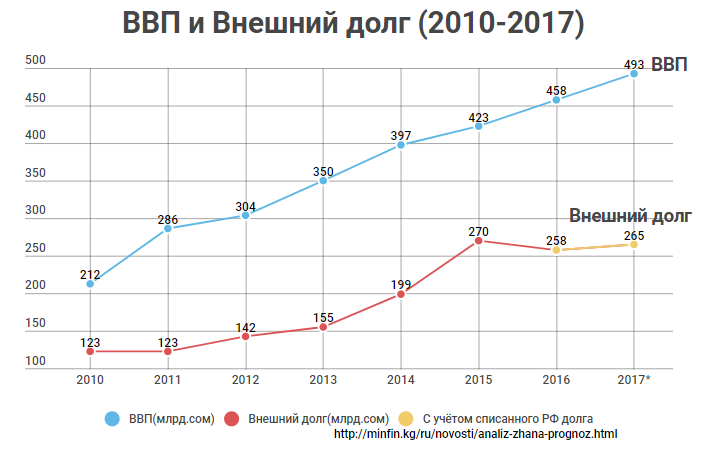 Салыштыруу иретинде айтсак, Эл аралык Финансы Институтунун (IIF) жүргүзгөн анализине ылайык, Кытайдын өзүндө мамлекеттик карыздын ИДПга катышы 300%ды түзөт (Кытайдын мамлекеттик жана мамлекеттик ишканалардын карызы Кытайдын өзүнүн ИДПга караганда, 3 эсеге көп). 16-суроо.Бишкек ЖЭБди модернизациялоо жөнүндөгү келишимди бекитүүдө «бааларды сунуштоонун мындай учурларга туура келбеген методикасы (1 МВт.га – 1,28 млн. АКШ доллары) колдонулганы, ал эми ЖЭБди модернизациялоо боюнча контракттык келишимдин методикасы Кыргызстан үчүн, жалпысынан буйрутмачы («Электр станциялары» ААК) үчүн алдын ала пайдасыз экени анык болгон, так айтканда - «ЕРС»ыкмасы (курулушту «ачкычына чейин» куруп берүү) колдонулганы чынбы? 	Туура эмес. Колдонулган методикалар толугу менен дүйнөлүк жана аймактык практикаларга туура келет жана коррупциялык көрүнүштөр менен күрөшүүдө кыйла натыйжалуу болуп саналат. Ошондуктан УКМКнын тергөөчүлөрү коомчулуктан төмөнкүлөрдү жашырууга абдан аракет кылышууда: 1. Кыргыз Республикасыборбор-азиялык чөлкөмдөгү башка өлкөлөргө караганда жаңы ЖЭБдерди куруу жана алардын кубаттуулугун жогорулатуу боюнча ушундай эле иштерде кыйла аз акчаларды сарптаганын (7-беттеги 10-суроого берилген таблицаны кара).2. Өкмөт тарабынан тандалган методика 1 МВТ.тык кошумча кубаттуулукка которгондо, муну ачык далилдеп турат. 3. Тергөө фактыларды оңбогондой бурмалоодо, натыйжада бардык дүйнөлүк жана аймактык баалар «реалдуулуктан алыс» жана «жогорулатылган» болуп чыгууда.4. УКМК долбоордун ишинин ЕРС форматына (engineering-procurement-construction), асылып, аны кыргыз тарап үчүн «алдын ала пайдасыз болгон» деп эсептегени анын кесипкөйсүздүгүн көрсөтүп турат. ЕРСтин контракттары норма катары бекем бекитилген жана Женевадагы Кеңешчи Инженерлердин Эл аралык Ассоциациясы – FIDIC тарабынан институтташтырылган, ал эмиTurnkey(«ачкычка чейин») долбоорлорукеңешчи инженерлердин SilverBook – Күмүш Китебинде бекитилген.Андан тышкары, дүйнөдөгү энергетикалык долбоорлордун басымдуу бөлүгү ЕРС долбоорлорунун форматында өтөт, анда бааларды жогорулатуу, валюталык курстардын оюну боюнча бардык тобокелчиликтерге подрядчик жооптуу, курулуш менен алектенген да ошол. Мамлекеттин ролун жокко чыгаруу долбоорлоонун, куруунун жана каржылоонун бардык этаптарындагы коррупциялык тобокелчиликтерди жокко чыгарууга алып келет. Мындай контракттарда мамлекеттин жана өкмөттүн негизги милдети – 1 МВт.га болгон баанын мүмкүн болгон эң төмөнкү чеги жөнүндө сүйлөшүү.  5.EPC/Turnkeyформасын «алдын ала» пайдасыз деп эсептөө менен УКМК FIDICтин ишинин нормаларына жана түшүнүктөрүнө карама каршы чыгууда жана өзүнүн кесипкөйсүздүгүн дагы бир жолу көрсөтүүдө. ТВЕА компаниясы тарабынан 300 МВт.тык кошумча кубаттуулукту алуу боюнча милдет так ушул форматта ийгиликтүү аткарылган. SilverBook («ачкычка чейин») долбоору милдетти аткаруу боюнча айкын жоопкерчиликти толугу менен подрядчиктин өзүнө жүктөйт жана контракттын баштапкы наркын белгилөө менен мамлекет тарабынан боло турган бардык мүмкүн болгон коррупциялык тобокелчиликтерди алып салат.  Бишкек ЖЭБдеги 1 МВт кубаттуулуктун баасы Борбор Азиядагы эң төмөнкү баа болгон жана аталган ЕРС контракты так ушул бааны белгилеген. Формат «алдын ала пайдасыз» болгон деп айтууга болбойт – анткени аймактагы эң төмөнкү бааны алууга мүмкүнчүлүк берген дал ушул формат болгон. 17 -суроо. Кадимки эле жөнөкөй аттиштерди 640 долларга сатып алуу кандайча болгон? Бул ЖЭБдин мурдакы директору Нурлан Өмүркул уулу жазасын тарта турган мисал болуп саналат. Анткени ЖЭБдин кампасына жабдууну, анын ичинде, кытайлык компаниядан келген аттиштер салынган шаймандардын комплектисин(тиркелет) кабыл алуу туурасында буйрук чыгаргантак ошол болгон. Котормодо, ал жакта аттиштер гана эмес, шаймандардын 2 жыйым түрү, ага кошо конвейерди ремонттой турган узуну 40 метр катуу резина да болгону көрсөтүлбөй, катачылык кетирилгенин териштирүү так директордун милдети болчу. Эгерде бул жерде да баа жогорулатылгандайкөрүнгөндө, Нурлан Өмүркул уулу кытайлык адистерден түшүндүрмө алышы керек болчу. Өз күнөөсүн түшүнбөй туруп жана ЖЭБдеги кыйроо үчүн жаза алуудан корккон мурдакы директор Ак үйгө жагалданып, күнөөнү модернизациялоого оодара салган. «Аттиштердин» асмандаган баалары туурасындагымаалымат ызы-чуу жаратуу жана кыйроо боюнча ЖЭБдин мурдакы директору Нурлан Өмүркул уулун жоопкерчиликтен качыруу үчүн атайын таратылган. Депутат Дастан Бекешов Жогорку Кеңештин жыйынында мурдакы директордун калпын чыгарып, бетин ачкан.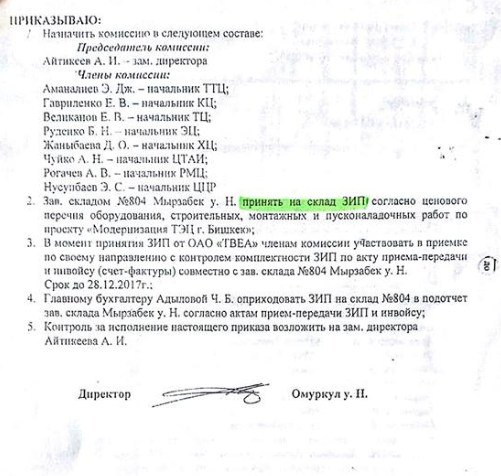 Мамлекеттин ошол кездеги башчысы А.Ш. Атамбаевдин колдоосу менен Ж.Ж. Сатыбалдиевдин командасы 1 МВт.тык кубаттуулука эсептегенде, Борбор Азиядагы эң пайдалуу контракт түзгөн. Муну  SETISдин да,  IЕАнын да маалыматтары менен аймактагы долбоолордун салыштырма анализи тастыктап турат. Бирок бул адамдаржабдууларды сатып алуу процессине эч бир кийлигише алмак эмес, Нурлан Өмүркул уулу аттиштерди кайсы баа менен баланска өткөрүп алаарын да билишкен эмес. Бул боюнча жоопкерчиликти Өмүркул уулу алардын өзүнө «илип коеру» ойлоруна да келбеген. 18-суроо. Бирок ЖЭБдеги кыйроо кытайлык  модернизациядан улам болбодубу? Бул калпты жыл бою элдин кулагына куюп жатышат, максат – коомчулуктун көңүлүн кыйроонун реалдуу күнөөкөрлөрүнөн алагды кылуу. Чынын алганда, кыйроонун ЖЭБдин модернизацияланган бөлүгүнө эч кандай тиешеси жок.  Кыйроо ЖЭБдин ремонт иштери жүргүзүлбөгөн эски бөлүгүндө болгон. 2017-жылыЖЭБдин алдындагы башкы корпустун ремонтуна 2 тендер өткөрүлгөн. Эки тендер тең болуп өткөн, бирок жеңүүчүсү болуп табылган «ПрофАльянс» ЖЧКсы 90 метрге чейинки бийиктик иштеринен жана тосмо конструкциялардын калканыч беттери жоктугунан улам иштерди аткаруудан баш тарткан. Натыйжада ЖЭБдин эски бөлүгү кышты чатыры, айнектери жок тосуп, бул манометрлердин тоңуп калуусуна алып келген.  2018-жылдын январында шаардын инфраструктурасын толук тоңуп калуудан ЖЭБдин жаңы, модернизацияланган бөлүгүндөгү 300 МВт.тык кошумча кубаттуулуктары гана сактап калган. Кошулганкубаттуулук24 МВт300 МВт 1 МВт.тын баасы3,48$1,28$ОбъектиВильнюс ЖЭБ (Литва)Бишкек ЖЭБНаркы395 млн. доллар386 млн. долларПодрядчиктерSteinmuller/BudimexTBEAКубаттуулугу88 МВт300 МВт1 МВт.тын баасы4, 48 $ млн. доллар1, 28 $ млн. доллар